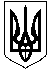 СВАТІВСЬКА   РАЙОННА   ДЕРЖАВНА   АДМІНІСТРАЦІЯ    ЛУГАНСЬКОЇ    ОБЛАСТІ   Р О З П О Р Я Д Ж Е Н Н ЯГОЛОВИ РАЙОННОЇ ДЕРЖАВНОЇ АДМІНІСТРАЦІЇ21.12.2017    	                                  м.Сватове	                                      № 641 Про внесення змін до    кошторису  спеціального фонду   КУ «Центр первинної медико-санітарної  допомоги Сватівського району»	У зв’язку з надходженням коштів по спеціальному фонду  комунальної установи  «Центр первинної медико-санітарної  допомоги Сватівського району», керуючись ст. ст. 13, 23 Бюджетного кодексу України та ст. ст. 18, 41 Закону України «Про місцеві державні адміністрації»:1. Внести зміни до кошторису  спеціального фонду КУ «Центр первинної медико-санітарної допомоги Сватівського району», збільшивши  показники згідно з  додатком.	2. Управлінню фінансів райдержадміністрації (Кодацький  М.В.), начальнику відділу фінансово-господарського забезпечення апарату райдержадміністрації  (Ходова В.М.), КУ «Центр первинної медико-санітарної допомоги Сватівського району» (Левенець Р.І.) внести відповідні зміни до річного розпису  кошторису спеціального фонду КУ «Центр первинної медико-санітарної допомоги Сватівського району» на 2017 рік.	3. Контроль за виконанням цього розпорядження  покласти на заступника голови райдержадміністрації  Лемешко Г.А.       Голова  райдержадміністрації                                     Д.Х.Мухтаров Додаток до розпорядження голови райдержадміністрації від 21.12.2017  № 641Зміни до річного  розпису кошторису спеціального фонду КУ «Центр первинної медико-санітарної допомоги Сватівського району» 2017 рікКерівник апарату райдержадміністрації                                                      Н.М. НаугольнаКФККод доходівКЕКВНайменування статті доходівта видатківСпеціальний фонд,грнСпеціальний фонд,грнКФККод доходівКЕКВНайменування статті доходівта видатківЗменшити,грн..збіль-шити,грнДОХОДИДОХОДИДОХОДИДОХОДИДОХОДИДОХОДИ218025020100Благодійні внески,гранти та дарунки209949,75ВСЬОГО:209949,75ВИДАТКИВИДАТКИВИДАТКИВИДАТКИВИДАТКИВИДАТКИ2282Окремі заходи по реалізації державних (регіональних)програм, не віднесенні до заходів розвитку209949,75ВСЬОГО:209949,75